SCUOLE PRIMARIE BRATTO – CASTIONE – CERETE - FINO DEL MONTE -ONORE -ROVETTAAnno scolastico 2016/17LABORATORIO “EDUCARE LE RELAZIONI E LA PACE”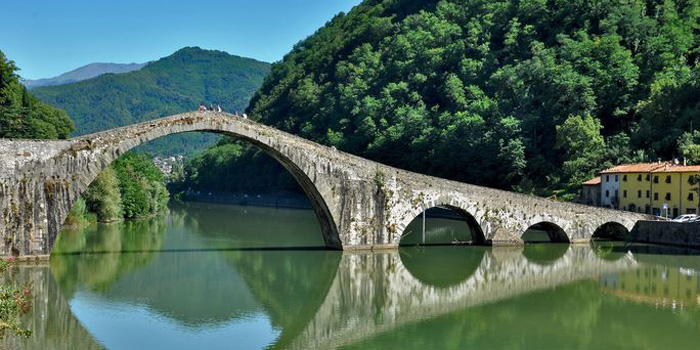 Gli alunni di classe quinta di Castionealla conclusione di un percorso che li ha visti “fotografi delle buone relazioni” invitano  genitori e conoscenti e curiosi alla visita del“PICCOLO MUSEO DELLE BUONE RELAZIONI” il museo è allestito presso la palestra della scuola media di CastioneMERCOLEDI’ 15 FEBBRAIO 2017 DALLE ORE 10.30 ALLE 11.15VI ASPETTIAMO